Załącznik nr 5 do SWZWieszak za drzwiowy bez górnej półki z pięcioma wieszakamiGłębokość   21,5 cmSzerokość      70   cmWysokość    150 cm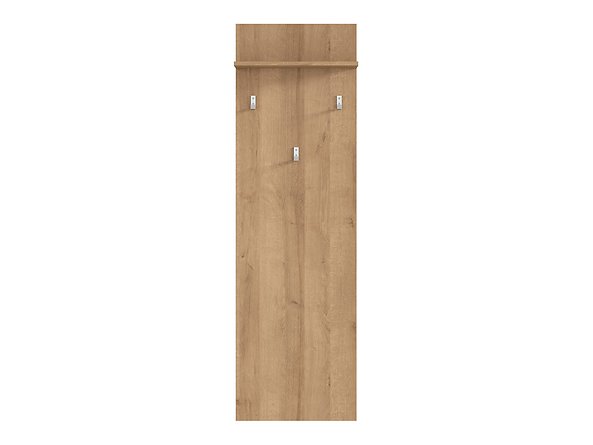 Korpusy z płyty wiórowej obustronnie laminowanej o klasie higieniczności E1 o grubości 18mm. Krawędzie widoczne oklejone obrzeżem PCV gr. 2mm, pozostałe zabezpieczone PCV gr. min. 0,5mm